QRコードよりGoogle/Formsにアクセスし、回答をご入力ください。　　　　　　　　　　　　　＜　URL：https://onl.sc/3Y4L7D5　＞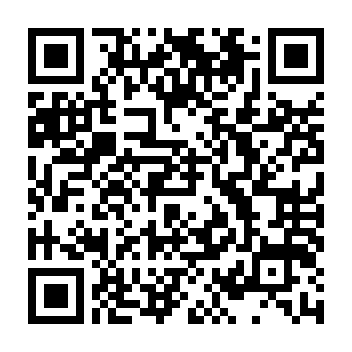 ※なお、E-mail:torihiki@ynet.or.jp または FAX:023-647-0666 でも受け付けます。※上記フォームは当公社ホームページ（http://www.ynet.or.jp/）からもアクセスできます。また、本調査票（word）のダウンロードも可能です。受・発注余力状況等調査１．貴社の現況について（○印をつけてください）（1）生産能力に対する現在の受注量について（2）今後生産の見通しについて2．原材料費の高騰について（○印をつけてください）（1）令和4年7月末時点で、令和2年度（おととし）と比べ、原材料費が（2）原材料費高騰分の販売価格への転嫁状況について（「レ」チェック）　□　　高騰分はおおむね価格転嫁できている　□　　交渉はしているが、価格転嫁はごく一部にとどまっている　　　□　　交渉はしているが、現状ではまったく価格転嫁できていない　　　□　　価格転嫁の交渉は行っていない２．受発注の紹介・斡旋を希望する方は、受注希望・発注希望のいずれかに○印をつけ、その内容をご記入願います。　（内容）企業名　所在地〒TEL　　　　　　　　　　　　　　FAX記入者部署・役職　　　　　　　　　　　　　 　氏名50％未満50～69％70～89％90～99%100％100％超減　少横ばい増　加不　明30%超高い5～30%高い変わらない下がった受注希望発注希望